COMMERCIO SU AREE PUBBLICHEDOMANDA DI CONCESSIONE DI POSTEGGIO PER FIERE E FESTE PATRONALI (ai sensi della L.R.24/2015 e del Regolamento Comunale)La presente domanda deve essere inoltrata in bollo, almeno 60 gg. prima della data fissata per la fiera, con le seguenti modalità:-  invio telematico all’indirizzo protocollo@pecnardo.it, -  invio con raccomandata A/R,-  consegna presso l’ufficio protocollo del Comune.IL/La sottoscritto/a Cognome _______________________________Nome_________________________C.F. |__|__|__|__|__|__|__|__|__|__|__|__|__|__|__|__|data di nascita _____/_____/______ cittadinanza _____________ sesso: |__| M. |__| F.Luogo di nascita: Stato _________ Provincia _________ Comune _________________________________Residenza: Provincia _________ Comune ____________________________________________________Via, P.zza, ecc. ___________________________________________ n. _______ CAP _______________ tel._________________________   e mail (per ogni comunicazione)______________________________(in caso di cittadino extracomunitario): titolare di permesso di soggiorno n. _________ rilasciato da _____ _____________________ il _________________ con validità fino al _____________.In qualità di:	|__| Titolare dell'omonima impresa individuale        |__| Rappresentante legale dell’impresa PARTITA IVA |__|__|__|__|__|__|__|__|__|__|__|n. iscrizione al Registro Imprese  ______________dal _______________ CCIAA di __________titolare di autorizzazione per il Commercio su Area Pubblica rilasciata dal Comune di …………………. n………………… del………………………..CHIEDEper l’anno 202__ il rilascio di concessione di posteggio di metri. …..….… x metri…..…….… da occupare con |__| negozio mobile   |__| banco temporaneo in occasione della/delle fiera/e di:|__| Fiera dell’Epifania (4/5 gennaio)                               |__| Santa Famiglia (1^ domenica dopo Epifania)|__| S. Biagio (02-03 febbraio)	|__| Madonna del Carmelo (15-16 luglio)|__| S. Gregorio (19-20 febbraio)	|__| S. Caterina D’Alessandria (20 agosto)|__| S. Giuseppe (18-19-20 marzo)	|__| SS. Cosma e Damiano (25-26 settembre)|__| S. Francesco da Paola (1^ domenica di maggio)	|__| S. Gerardo (3^domenica di ottobre)|__|  Santissimo Crocefisso (3^ domenica di maggio)	|__| S. Francesco d’Assisi (4 ottobre)|__| S. Antonio (12-13 giugno)	|__| Madonna Addolorata(Cenate) (24 agosto)|__| Sacro Cuore (3^domenica dopo Pentecoste)	|__| S. Maria al Bagno (12 settembre)|__| S. Maria degli Angeli (4^ domenica di ottobre)         |__| Fiera di Natale (20/dic-5 gennaio)          per la vendita dei seguenti prodotti	DICHIARAdi impegnarsi a pagare l’ammontare della TOSAP e della TARSU al momento del rilascio della concessione (per le occupazioni temporanee);di conoscere e sottostare a tutte le condizioni previste dal Regolamento Comunale per l’applicazione di spazi ed aree pubbliche e di sottostare a tutte le prescrizioni indicate nell’atto di concessione di suolo pubblico. Ai sensi della Legge 675/96 i dati di cui sopra saranno utilizzati esclusivamente a fini istruttori nell’ambito dei relativi procedimenti, conservati agli atti e non soggetti a diffusione se non nei termini del regolamento comunale di accesso agli atti e alle informazioni e per la tutela dei dati personali.ALLEGA:|__| Copia della carta d’identità in corso di validità|__| Visura CCIAA, con data non anteriore a 6 mesi|__| Copia del DURC in corso di validità|__| Copia dell’autorizzazione per il Commercio su Aree Pubbliche con la quale s’intende partecipare alla fiera                 Data								                    Firma___________________	____				                        ____________________________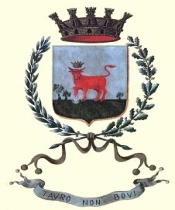                                 COMUNE DI NARDÒ                                PIAZZA CESARE BATTISTI                               73048 NARDÒImposta di Bollo                                COMUNE DI NARDÒ                                PIAZZA CESARE BATTISTI                               73048 NARDÒConsapevole delle sanzioni stabilite in caso di mendaci dichiarazioni e false attestazioni, ai sensi dell’art. 21 della legge 241/90, dichiara che tutto quanto contenuto nella presente domanda è corrispondente al vero. (Sanzioni di cui all’art. 483 del Codice Penale e inammissibilità della conformazione dell’attività e dei suoi effetti alla legge)Il/La sottoscritto/a__________________________________________nato/a a___________________ il ____________________dichiara ex artt. 46 e 47 D.P.R. N. 445/2000che la marca da bollo utilizzata nell'allegata istanza, trasmessa per via telematica, ha numero identificativo:__________________  data di emissione_________________________ importo  pari a €  16,00. Il/La sottoscritto/a è consapevole:1. di essere penalmente responsabile se rilascia false dichiarazioni (art. 76 D.P.R. 445/2000);2. di decadere dai benefici a seguito di un provvedimento adottato sulla base delle false dichiarazioni (art. 75 D.P.R. 445/2000).                         Data                                                                                                                  Firma          _______________________                                                               _______________________________________(allegare fotocopia di un documento di identità in corso di validità nel caso non sia già allegato alla istanza cui si fa riferimento)